PELLON KUNTAKUNNANHALLITUS                                                                               21.11.2013Kunnantie 495700 PELLOASIA:    TYÖNANTAJAN ESITYS  SAIRAUSPOISSAOLO KÄYTÄNTÖJEN                         MUUTTAMISESTA 1.1.2014Luotettavat lähteet kertovat, että työnantaja  uudistaa sairauspoissaolon ilmoitusmenettelyä  ja ehdottaa, että  1. sairauspoissolopäivästä pitäisi olla lääkärin todistus.

Onko kunnanhallituksessa pohdittu tai otettu selvää muutoksen käytännön  seuraamuksista, mitä asia käytännössä maksaa ja tarkoittaa?  Kuinka muutos  kuormittaa lääkäreiden vastaanottoa, työllistää poliklinikan ajanvarausta ts. kunnan omia työntekijöitä.  Työntekijät eivät jää  sairastuessaan palkattomalle vapaalle vaan hakeutuvat lääkärin vastaanotolle. Toinen näkökulma  asiaan on, että voiko esim. mahataudissa lähteä vastaanotolle, jolloin mahdollisesti tartuttaa  muut vastaanotolle menevät potilaat ja hoitohenkilökunnan. Influenssakausi sattuu joka vuodelle, ja oireet saattavat olla niin rajut, että on todistetusti työkyvytön.

Sos. ja terveydenhuollossa on työpaikkoja, mihin ei oikeasti voi sairaana mennä, työnantaja kieltää. Vrt.  ei myöskään kuntoutukseen oteta mahatautista kuntoutujaa.



2)  Pellon kunnassa on Varhaisen puuttumisen malliEsimiesten haaviin  jää  "väärinkäyttäjät", jos sellaista epäillään.  Titania –työvuorosuunnittelu –ohjelma kertoo kaiken.

EhdotuksiaPellon kunnan työntekijöiden keski-ikä on korkea;
Henkilöstökertomus (v 2012);    yli 55 -vuotiaita   on  100 ;  45-54 -vuotiaita on 109. Suurin osa työntekijöistä tulee ”pää kainalossa töihin”, työmoraali on korkea.

Sairauslomat (v 2012) 13,73  pv/hlö:  Tähän lukuun sisältyy myös pitkiä lomia/ vakavia sairastumisia ja kuolemaan johtavia sairauksia. Pellon kunnassa on lyhytaikaisiin sairauslomiin puuttumismalli. Ne, jotka rumentavat tilastoa ovat siis pitkät  poissaolot, vakavat sairaudet. Sairaslomien lukumäärä/ hlö ei ole korkea, jos verrataan valtakunnan tasoon:  (Kunta 10, 2009). Samasta tilastosta voi nähdä myös ketkä sairastavat. Tarvitaan aktiivista varhaista tukea, ei puuttumista: selvitetään viipymättä toistuvien  poissaolojen syyt. Kemin malli(uutisointi 20.11.13 alueuutisissa),  jolla saatiin lyhyet  sairauslomat vähenemään.Esimiehet tietänevät tarkan lukumäärän oletetuista ”väärinkäyttäjistä”, jos sellaisia epäillään olevan       => toimintaohjeet tarkistetaan  ja tähän  pieneen ryhmään voidaan puuttua jo olemassa olevalla mallilla.  Tuottavampi  säästöjen kohde on todennäköisesti etsiä keinoja, millä vähennetään VARHE maksujen määrää. Eläkeasiamies ja palkanlaskija tietävät tästä enemmän, paljonko niillä voitaisiin saada säästöjä. Jos sairauspäivien lukumäärä on selvästi nousujohteinen, tehdään selvitys työn kuormittavuus-tekijöistä suhteessa työntekijän työkykyyn. Selvitetään työnkiertomahdollisuus, kevyemi työ jne. Kun työkyky on  alentunut 2/5 on työntekijällä mahdollisuus hakea osatyökyvyttömyyseläkettä. Osa-aikatyössä/ osatyökyvyttömänä jatkaminen työssä on kunnalle paljon edullisempaa kuin pitää vajaakuntoisia työntekijöitä  kokoaikatyössä, josta seuraa toistuvia  sairauslomia, ja ennenaikaisia työkyvyttömyyseläkkeitä, jotka ovat  kalliita kunnalle (VARHE –maksut ym.)  Pellon nykyinen ohjeistus ja ilmoitus lyhytaikaisissa sairauspoissaoloissa on yleisesti käytössä kaikissa kunnissa ja kaupungeissa. Pellossa 21.11.2013Taina Kivilompolo Plm, henkilöstön edustaja, joka on saanut paljon yhteydenottoja asian johdosta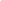 